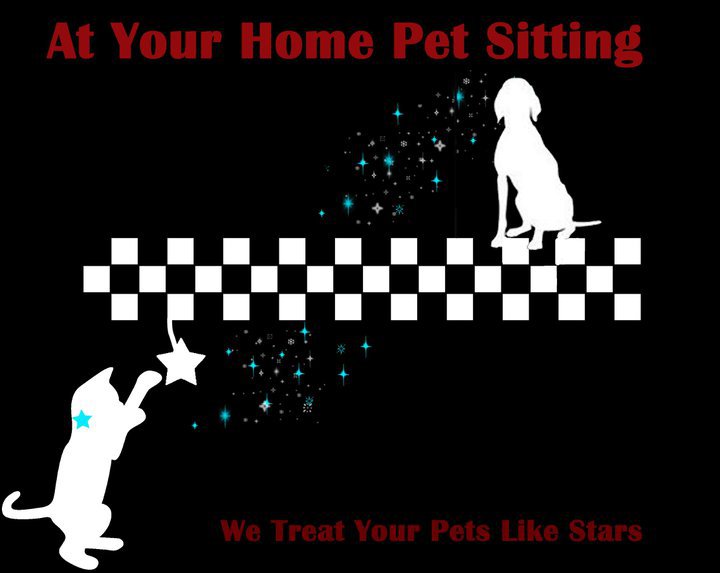 CLIENT INFORMATIONName_________________________________________________________Address_______________________________________________________Zip______________ Subdivision or Apt._____________________________ Home phone______________ Cell _______________ Work_____________ Email_________________________________________________________ Do you want updates while your pet(s) are in our care?______________ If so, how would you like to receive these updates and how often?________________________________________________________EMERGENCY INFORMATION (in the event you cannot be reached) Name (relationship) __________________________________________________ Address_______________________________________________________ City_____________________________ State_____________ Zip______________ Home phone____________ Cell __________________ Work_________________VETERINARIAN INFORMATIONName_________________________________________________________Address_______________________________________________________Phone_________________ Are vaccinations current?__________________List the name of your pet(s) _____________________________________________________________ Do any of your pets have any medical or behavioral issues (leash, food, toy, dog aggressive, or children issues? Please explain and list medicine the pet(s) may take and dosage._______________________________________________________ __________________________________________________________________________________________________________________________BEHAVIORDo your pets have any behavior issues or hiding places that we need to be aware of? _____________________________________________________________ Please describe in detail_______________________________________Feeding Instructions and location of food _____________________________________________________________Exercise or play instructions: _____________________________________________________________TERMSAt Your Home Pet Sitting agrees to exercise due and reasonable care in the execution of the services provided to the client. If the animal(s) becomes ill while under our care, you will be notified at once. If you cannot be reached, we will attempt to notify the emergency contact. If the animal’s condition requires immediate action, we have the right to notify the veterinarian listed on the information sheet; if we cannot contact the listed veterinarian, we have the right to call a veterinarian of our choice and/or transport the animal to a veterinarian. All veterinarian’s are payable in full by you at the time of service.At Your Home Pet Sitting shall not be responsible for the injury or death of any animal(s), nor for the damage caused to your property or to the property of others by your pet, nor for damage caused to your home or yard by others lawfully or unlawfully on your property while our services have been engaged, except in those instances where we have been guilty of willful or wanton negligence in the performance of our services.Fees are based on the number of pets per household, services required, and the number of visits per day within the At Your Home Pet Sitting area. Payment of cash or check is due in advance. You may pay during the consultation or when we pick up your keys. Please have your keys labeled with your name. If we run out of your supplies (pet food, cat litter, medications, etc.) while our services have been engaged, we will attempt to contact you. If we are not able to reach you in a timely manner, we will purchase the necessary supplies in order to complete our services. The cost of the supplies are payable in full by you and can be paid upon your return plus a $15.00 service fee per trip.If you return from your trip early you must notify us by telephone. If you do not notify us and the sitter arrives for the next scheduled visit, then you will be charged for that visit at the set rate. There are no refunds if you return early; a credit may be given instead. You acknowledge that once both parties have executed this agreement, we may accept telephone calls from you to employ our services without each separate reservation having to be in writing.Client signature_____________________________ Sitter signature________________________ Date of service requested from __________________________ to _____________________. Type of service required________________________________________________________________Veterinarian NotificationDuring my absence, a representative of At Your Home Pet Sitting will be caring for the following pet(s): If an emergency should arise and my pet(s) should require medical treatment, I authorize the following veterinarian office to provide the necessary care. _______________________________________________________In the event that my personal veterinarian cannot be reached I authorize the following 24-hour Emergency Clinic to administer care to my pet(s): _______________________________________________________I will be responsible for all expenses upon my return._____________________________________ Signature _____________________________________ Date